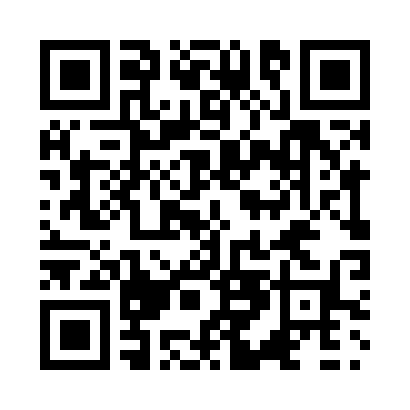 Prayer times for Mbour, SenegalWed 1 May 2024 - Fri 31 May 2024High Latitude Method: NonePrayer Calculation Method: Muslim World LeagueAsar Calculation Method: ShafiPrayer times provided by https://www.salahtimes.comDateDayFajrSunriseDhuhrAsrMaghribIsha1Wed5:306:451:054:137:258:352Thu5:306:451:054:147:258:363Fri5:296:441:054:157:258:364Sat5:296:441:054:157:258:365Sun5:286:441:054:167:268:376Mon5:286:431:044:167:268:377Tue5:276:431:044:177:268:378Wed5:276:421:044:177:268:389Thu5:266:421:044:187:278:3810Fri5:266:421:044:197:278:3911Sat5:256:411:044:197:278:3912Sun5:256:411:044:207:278:3913Mon5:246:411:044:207:288:4014Tue5:246:411:044:217:288:4015Wed5:236:401:044:217:288:4116Thu5:236:401:044:227:298:4117Fri5:236:401:044:227:298:4218Sat5:226:401:044:237:298:4219Sun5:226:391:044:237:308:4220Mon5:226:391:044:247:308:4321Tue5:216:391:054:247:308:4322Wed5:216:391:054:257:308:4423Thu5:216:391:054:257:318:4424Fri5:206:391:054:267:318:4525Sat5:206:381:054:267:318:4526Sun5:206:381:054:267:328:4527Mon5:206:381:054:277:328:4628Tue5:206:381:054:277:328:4629Wed5:196:381:054:287:338:4730Thu5:196:381:064:287:338:4731Fri5:196:381:064:297:338:48